Дополнительные виды рекламных конструкций и их обозначение на схеме размещения рекламных конструкций на территории Нижнеимимского муниципального района№ РКВид РКУсловное обозначениеЧертежРекомендуемые размеры информационного поляI вРекламный щитотдельно стоящий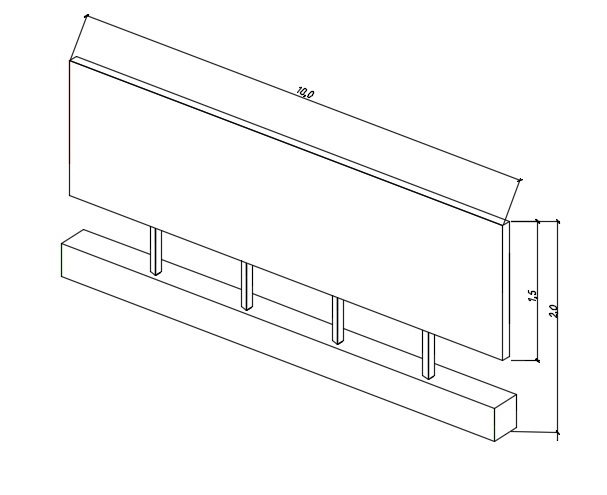 10,0 м х 1,5 м, высота опор 0,5 м.VIIАфишные стенды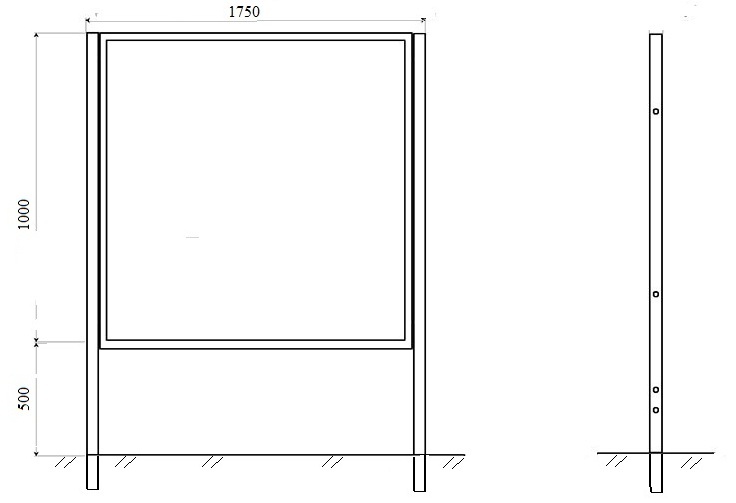 1х1,75высота опор 0,5 м